Тугушева Эльмира Ряшитовнаучитель математики (учитель-практикант)МОУ СОШ № 70  г. Саратова,Саратов, 2015 годПлан-конспект урока математики В 5 классе по теме СЛОЖЕНИЕ И ВЫЧИТАНИЕ ОБЫКНОВЕННЫХ ДРОБЕЙУчитель  			Тугушева Эльмира РяшитовнаПредмет 			математика 	5  классАвторы учебника 	И.И.Зубарева. (математика 5 класс. Учеб. для уч-ся общеобразоват. учреждений / И.И.Зубарева, А.Г. Мордковича. – 9-е изд., стер. – М. : Мнемозина,2009)Тема урока		Сложение и вычитание обыкновенных дробейТип урока 			урок изучения нового материалаЦель урока  	формировать умение выполнять сложение и вычитание дробей с одинаковыми знаменателями.Задачи:  образовательные: 	 познакомить обучающихся с правилом сложения (вычитания)   дробей с одинаковыми знаменателями,                                        научить применять его при решении задач, вычислении значения выражений;развивающие: 	развивать абстрактное мышление, познавательный интерес учащихсяОборудование	индивидуальные карточки, презентация  «Сложение и вычитание дробей с одинаковыми знаменателями»Ход урокаОрганизационный момент-1минутаПрозвенел звонок.
Мы начинаем наш урок.
С добрым утром!
Начат день.
Первым делом гоним лень.
На уроках не скучать,
А работать и читать!-и так записываем число, классная работа.Базовое повторение-фронтальный опрос-3минуты1) Что такое обыкновенная дробь?// Это запись вида  ,где m и n – любые натуральные числа.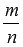 2)Приведите пример обыкновенных дробей?// и т.д – спросить всех желающих3)Что нужно сделать, что бы найти часть от целого?//Нужно число соответствующее целому, разделить на знаменатель и результат умножить на числитель дроби, которая выражает эту часть           4) Что нужно сделать ,чтобы найти  целое по его части? //Надо  число соответствующее этой части, разделить  на числитель и умножить на знаменатель дроби, которая выражает эту часть.  -устная работа (слайд 2-3) -5  минут1) Вставьте вместо звездочек числа так, чтобы в первом случае получились правильные дроби, во втором случае - неправильные дроби. ,.              2) Сравните дроби              ;  Изучение нового материала -7 минут-Посмотрите на рисунок (слайд 4) Какая часть закрашена зеленым цветом?//           -А какая часть закрашена красным?-Можем ли мы найти часть, которая закрашена и зеленым и красным цветом. Как мы это сделаем?//Да, нужно посчитать сколько квадратиков закрашено и красным и зеленым.-Сколько мы получаем?// -Сравнивая, можем определить какая дробь больше и на сколько?//Больше , что бы узнать на сколько ,мы должны из части ,которая закрашены красным вычесть часть, которая закрашена зеленым– постановка цели урока-И так чем же мы будем сегодня заниматься?//Складывать и вычитать дроби с одинаковыми знаменателями-Запишем тему урока: Сложение и вычитание дробей с одинаковыми знаменателями.-Что мы с вами сделали, что бы узнать сколько частей закрашено и зеленым и красным?//Мы сложили числители, а знаменатель оставили без изменений.-А что бы узнать на сколько одна дробь больше другой, что мы сделали?//Мы из большего числителя вычли меньший числитель, а знаменатель оставили без изменений .-Какой же алгоритм сложения и вычитания дробей с одинаковым знаменателем  мы получили?// Чтобы сложить или вычесть дробь с одинаковым знаменателем, нужно числители сложить/вычесть, а знаменатель оставить без изменения. – обобщение материала – 1 минутаПрочитайте  правило на странице 118-119 учебника.       Повторите его мысленно 3 раза.    Всё ли вам понятно?       Физкультминутка – 2 минуты– проводит учитель.Быстро моргать в течение 10-12 секунд. открыть глаза, отдыхать 10-12 секунд. Повторять 3 раза. 
 Закрепление изученного материала – 15 минут.Задание 1.Выполните сложение(слайд 5)-комментированный ответ у доски;     Задание 2. Выполните вычитание  (слайд 6) -комментированный ответ у            доскиЗадание 3.Решите уравнение (слайд 7) -комментированный ответ у доски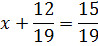 Задание 4. Решите задачу (слайд 8) -комментированный ответ у  доскиИз помидоров массой  кг и огурцов массой  кг сделали салат. Какова масса салата?Работа  с учебником№426 -комментированный ответ у  доскиКонтроль за усвоением изученного материала – 10 минут.Индивидуальные карточки .Итого урока – 2 минуты.– Рефлексия: Что нового вы узнали на уроке?– Целевой итог.– Результативный урок: оценить работу учеников, работавших у доски и самостоятельную работу учащихся.– Домашнее задание: выучить правило на странице 118-119,  решить № 423,  № 426, № 427,№429К-1Выполните  сложение и вычитание :К-2Выполните  сложение вычитание:К-3Выполните  сложение и вычитание :К-4Выполните  сложение и вычитание:К-5Выполните  сложение и вычитание :К-6Выполните  сложение вычитание:К-7Выполните  сложение и вычитание :К-8Выполните  сложение и вычитание:К-9Выполните  сложение и вычитание :К-10Выполните  сложение вычитание:К-11Выполните  сложение и вычитание :К-12Выполните  сложение и вычитание:К-13Выполните  сложение и вычитание :К-14Выполните  сложение вычитание:К-15Выполните  сложение и вычитание :К-16Выполните  сложение и вычитание: